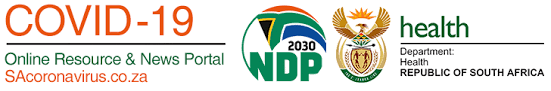 COVID-19 COMPLIANCE REGISTERStable Yard Name:Compliance Officer:Compliance Employee:DateName & SurnameContact NoSAEF NoSignatureTime InTemperatureMaskTime Out